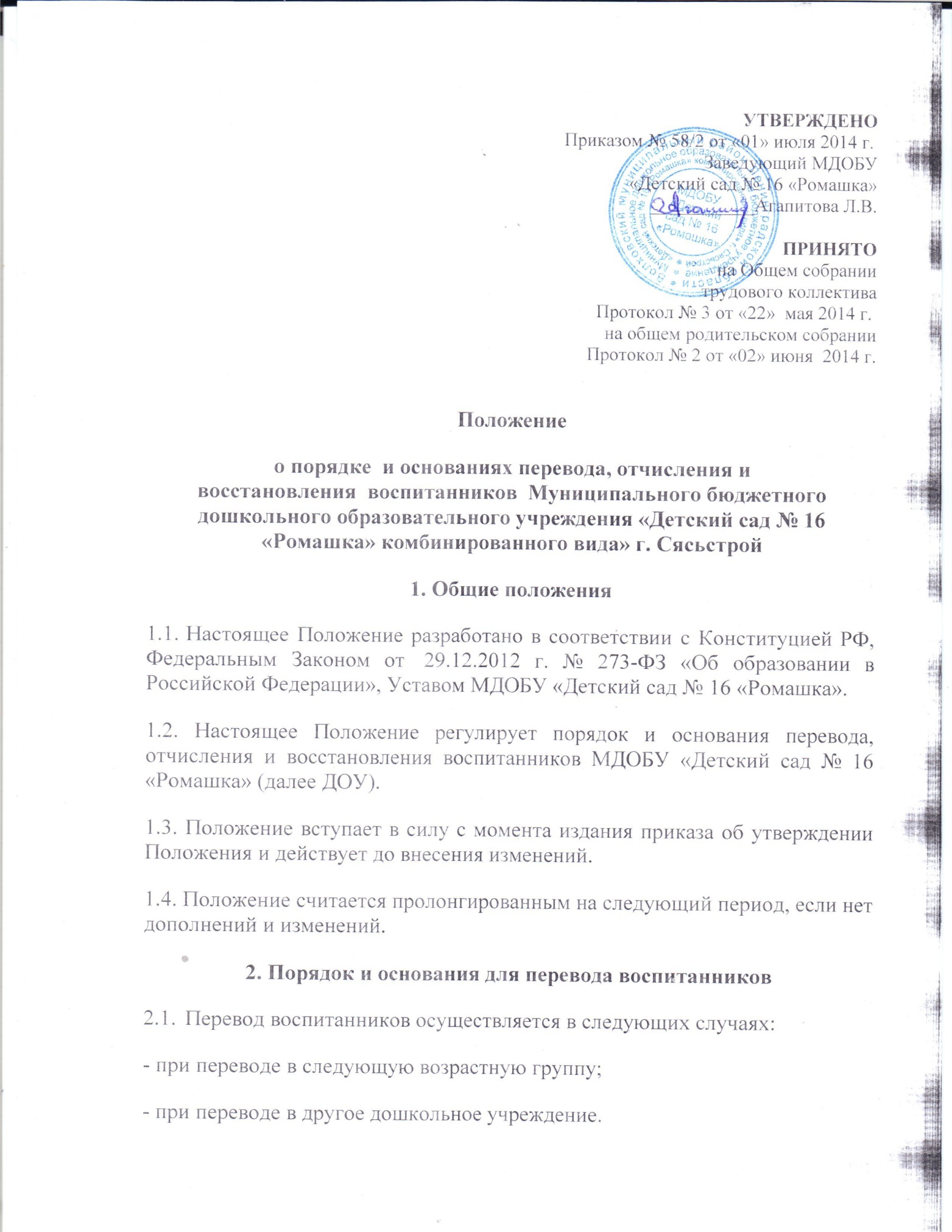 2.2. Перевод в следующую возрастную группу осуществляется с 01 июня по 01 сентября ежегодно в связи с достижением воспитанниками следующего возрастного периода, на основании приказа заведующего Учреждением.2.3. Перевод  воспитанника в другое образовательное учреждение может производиться в следующих случаях:- по заявлению родителей (законных представителей) о  переводе воспитанника для продолжения освоения программы в другую организацию, осуществляющую образовательную деятельность;- по обстоятельствам, не зависящим от воли родителей (законных представителей)  воспитанника и ДОУ, в том числе в случаях ликвидации организации, аннулирования лицензии на осуществление образовательной деятельности, на время ремонта. Перевод воспитанника в другое дошкольное учреждение на период ремонта осуществляется по желанию родителя (законного представителя), на основании приказа Комитета по образованию  о закрытии Учреждения на ремонт, с указанием номеров ДОУ для распределения детей; - на основании рекомендаций  районной психолого-медико-педагогической комиссии.  2.4. Основанием для перевода является  приказ заведующего ДОУ об отчислении в связи с переводом воспитанника.3.Порядок и основания для отчисления3.1. Отчисление воспитанника из ДОУ может производиться в следующих случаях:- в связи с получением образования (завершением обучения);- по инициативе родителей (законных представителей)  воспитанника, в том числе в случае перевода обучающегося для продолжения освоения образовательной программы в другую организацию, осуществляющую образовательную деятельность;- на основании рекомендаций  районной психолого-медико-педагогической комиссии;- по обстоятельствам, не зависящим от воли родителей (законных представителей)  воспитанника и ДОУ, в том числе в случаях ликвидации организации, аннулирования лицензии на осуществление образовательной деятельности.3.2.Основанием для отчисления воспитанника являются: заявление родителей (законных представителей) воспитанника, приказ заведующего об отчислении.
3.3.Права и обязанности участников образовательного процесса, предусмотренные законодательством об образовании и локальными нормативными актами ДОУ, прекращаются от даты отчисления  воспитанника.3.4. Номер и дата приказа об отчислении заносятся в Книгу учета движениядетей.4.Порядок и основания для восстановления4.1. Воспитанник, отчисленный из ДОУ по инициативе родителей (законных представителей) до завершения обучения имеет право на восстановление по заявлению родителей (законных представителей) при наличии в ДОУ свободных мест.4.2. Основанием для восстановления воспитанника является путёвка (направление) Комитета по образованию,  приказ заведующего ДОУ о  приёме и зачислении в возрастную группу.4.3. Права и обязанности участников образовательного процесса, предусмотренные законодательством об образовании и локальными актами ДОУ,  возникают от даты восстановления  воспитанника в ДОУ.